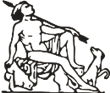 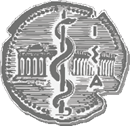 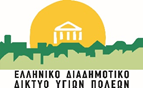                                                                                             Αργοστόλι, 23-04-2021Δελτίο ΤύπουΠρόγραμμα Αγωγής Υγείας για Παιδιά Το Ελληνικό Διαδημοτικό Δίκτυο Υγιών Πόλεων-Προαγωγής Υγείας  (ΕΔΔΥΠΠΥ) σε συνεργασία με το Δήμο Αργοστολίου και την Κοινωνική του Υπηρεσία υπό την Αιγίδα του Ιατρικού Συλλόγου Αθηνών, ανακοινώνει την έναρξη του διαδικτυακού προγράμματος «Αγωγή Υγείας για Παιδιά» την Τρίτη 27Απριλίου 2021 και ώρα 18:30μ.μ . Οι συμμετέχοντες μπορούν να παρακολουθήσουν το πρόγραμμα που πραγματοποιείται με την υποστήριξη του κ. Αναστάσιου Χατζή, Παιδιάτρου-Εντατικολόγου, τ. Συντονιστή-Διευθυντή ΜΕΘ Νοσοκομείου Παίδων «Η ΑΓΙΑ ΣΟΦΙΑ», Μέλος ΔΣ Ιατρικού Συλλόγου Αθηνών μέσω πλατφόρμας zoom.Το σεμινάριο αποτελείται από 3 θεματικές ενότητες με τα εξής θέματα :   1.ΑΤΥΧΗΜΑΤΑ2. ΕΞΑΡΤΗΣΕΙΣ (Κάπνισμα, Αλκοόλ, Ναρκωτικά)3.ΕΦΗΒΕΙΑ (Σεξουαλικά μεταδιδόμενα νοσήματα, Παχυσαρκία,Εμβολιασμοί Εφήβων)          Η παρουσίαση θα έχει χρονική διάρκεια περίπου 1 ώρα ( εισήγηση και  ερωτήσεις-συζήτηση) και θέμα τα «ΑΤΥΧΗΜΑΤΑ».Στόχος του προγράμματος είναι η ευαισθητοποίηση συγκεκριμένων πληθυσμιακών ομάδων (γονείς,εκπαιδευτικοί), που μπορούν να αποτελέσουν πυρήνα εκπαίδευσης  με έγκαιρη και έγκυρη ενημέρωση  ώστε να είναι γνώστες των συνεπειών της έκθεσης των παιδιών σε κινδύνους και να λειτουργήσουν προστατευτικά με γνώμονα την Πρόληψη.Βήματα παρακολούθησης του διαδικτυακού σεμιναρίουΓια την παρακολούθηση του σεμιναρίου την Τρίτη 27/4/2021 στις 18:30, παρακαλώ ακολουθήστε τον παρακάτω σύνδεσμο:https://zoom.us/j/92857744515WebinarID 928 5774 4515	                                              Ο ΑΝΤΙΔΗΜΑΡΧΟΣ                                                     ΓΙΩΡΓΙΟΣ ΤΣΙΛΙΜΙΔΟΣ